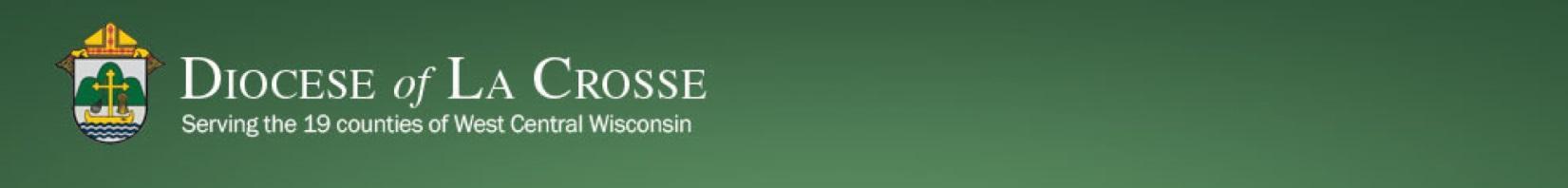 Chancery Bulletin - Vol. 8, No. 1.1 | January 3, 2023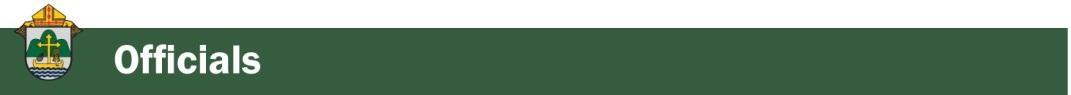 No items this week.<<Top >>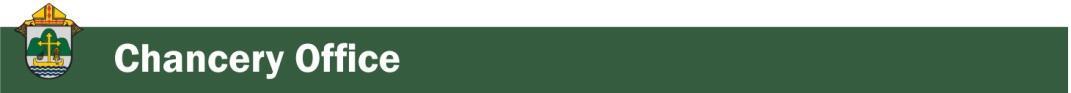 Chancellor Very Rev. William Dhein – 608.791.2655 | wdhein@diolc.orgNo items this week.<<Top >>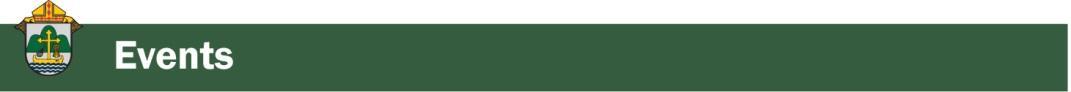 As of Jan. 3, 2023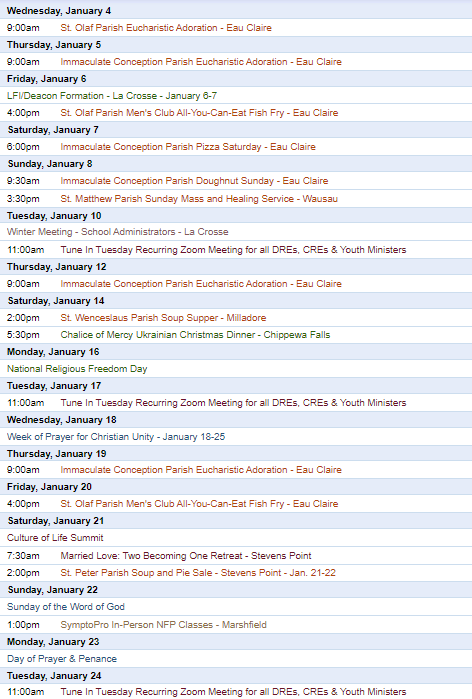 To get your parish events listed on the diocesan calendar, diolc.org/calendar, and in Catholic Life magazine, please send an email to datebook@diolc.org. Make sure you include the following details: date, beginning/ending times, event location, description, menu and cost, etc. If you have any questions, please call Pam Willer at 608.788.1524 for more information.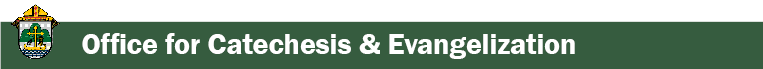 Director: Ann Lankford – 608.791.2658 | alankford@diolc.orgEpiphany Blessing of the Home 2023Epiphany means “manifestation.” The first Epiphany was the visit of the Magi to adore the Christ Child. The Magi’s gifts reveal this holy Child’s identity; gold for Christ’s Kingship - King of Heaven and earth, incense for His divinity – Son of God, and myrrh for His sacrifice on the Cross – our Savior. The Feast of Epiphany is celebrated on Sunday, Jan. 8, 2023. To download the one-page Epiphany Blessing to distribute on Epiphany, visit: diolc.org/catechesis/bulletin-inserts Reminder: Eucharistic Revival – Prayer Card
A Prayer Card for the Eucharistic Revival is now available. Parishes are invited to order the number of cards needed using the link below, where the Prayer Card can also be viewed. There is no charge. docs.google.com/forms/d/e/1FAIpQLSd5pg-UvAQhrETb02zdYqt9z4ELphCrmFaFACZZMV44Ry77IQ/viewformFor your parish bulletin – Jan. 15 or the following weeks
Eucharistic Revival: A Minute with Jesus The week of Jan 15 (below), and for 22 or 29, click the link below.
13.  Jesus’ name means “God saves”
The angel told Joseph in a dream that this Child was to be called “Jesus, for He will save His people from their sin” (Matthew 1:21). Jesus saves us from our sin by dying on the Cross and then giving us His Resurrected Body in the Eucharist. The Holy Eucharist is the Church’s most precious treasure. What a Gift, that we may have a life-giving encounter with Jesus, truly present in the Eucharist.Let’s pray this right now and every day this week: Jesus, thank You for coming into the world to give us the greatest Gift – Yourself in the Holy Eucharist. This week, read the account of the angel appearing to Joseph in Matthew 1:18-25For a list of all weekly proclamations through March 5 (with more to be added regularly), click here: diolc.org/wp-content/uploads/2023/01/A-minute-with-Jesus-through-March-5.pdfCatechetical Leader InformationEucharistic Revival for Parent CommunicationsA Minute with Jesus for the classroom for the week of Jan. 8
12.  Wise men came to worship Jesus
Wise men from far away saw an incredibly bright star moving across the sky. They followed the star to see where it would take them. It led them to the Infant Jesus. The wise men gave precious gifts to the Savior, gifts for a king: gold, frankincense and myrrh. They knew that Jesus was a great king, even though He looked like a small Child. Jesus gives us the greatest Gift – the Gift of Himself in the Eucharist again and again in a life-giving encounter.Let’s pray this right now and every day this week: Jesus, the wise man brought You precious gifts. But, thank You for giving us the most precious Gift of Yourself in the Eucharist. This week, read how the wise men came to worship Jesus and bring Him gifts in Matthew 2:1-12Picture of the wise men bringing Gifts to Jesus
A Minute with Jesus. An ongoing list of concise proclamations are available, up to and including March 5, with more to follow: diolc.org/catechesis/catechetical-leaders-infoReminder: BEET Grant process is open - Deadline Jan. 27, 2023The application process for BEET Grants is open with the instructions and forms available at: diolc.org/schools/beet-grant The purpose of the Bishop’s Education Endowment Trust (BEET) is to support and assist the mission of the Diocese of La Crosse in providing funds for all aspects of parish and school Catholic education. BEET Grants must be applied for through a local parish or Catholic school. Contact Ann or Beth if you have questions. BEET Grants are for parishes and schools who need support to assist with funding a specific project or materials.<<Top >>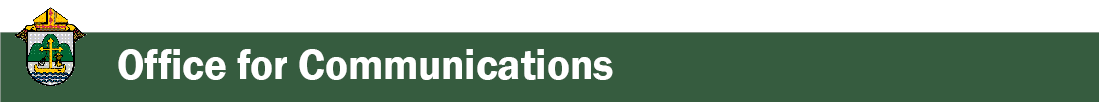 Director: Erik Archer– 608.791.2661 |  earcher@diolc.orgNo items this week.<<Top >>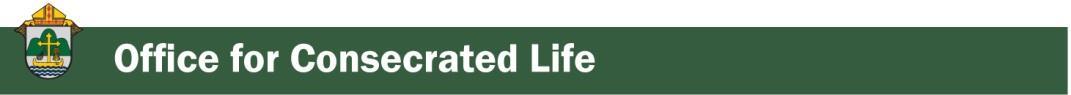 Director: Sr. Donna Krzmarzick, ISSM – 608.791.2690 | dkrzmarzick@diolc.orgNo items this week.<<Top >>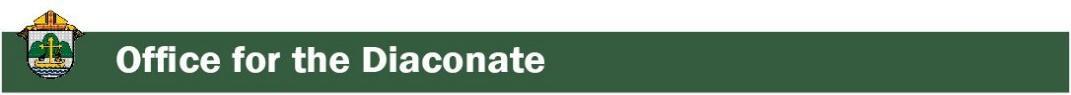 Director: Deacon Bryan Hilts – 608.791.2665| bhilts@diolc.orgNo items this week.<<Top >>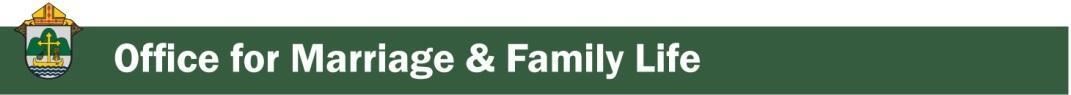 Director: Christopher Rogers – 608.791.2659 | crogers@diolc.orgReminder: For Your Parish Bulletin! “UNSCRIPTED,” a new episode in this web series from the Office for Family Life is now available! In this episode, we talk with Valentyna Pavsyukova who is a force for good in our community and for the people of Ukraine. She leads Chalice of Mercy, which is a powerful local charity whose efforts directly benefit the beleaguered, the homeless, the wounded, and the elderly in Ukraine. Since February 24th, 2022, their herculean efforts have assisted hundreds of thousands of people.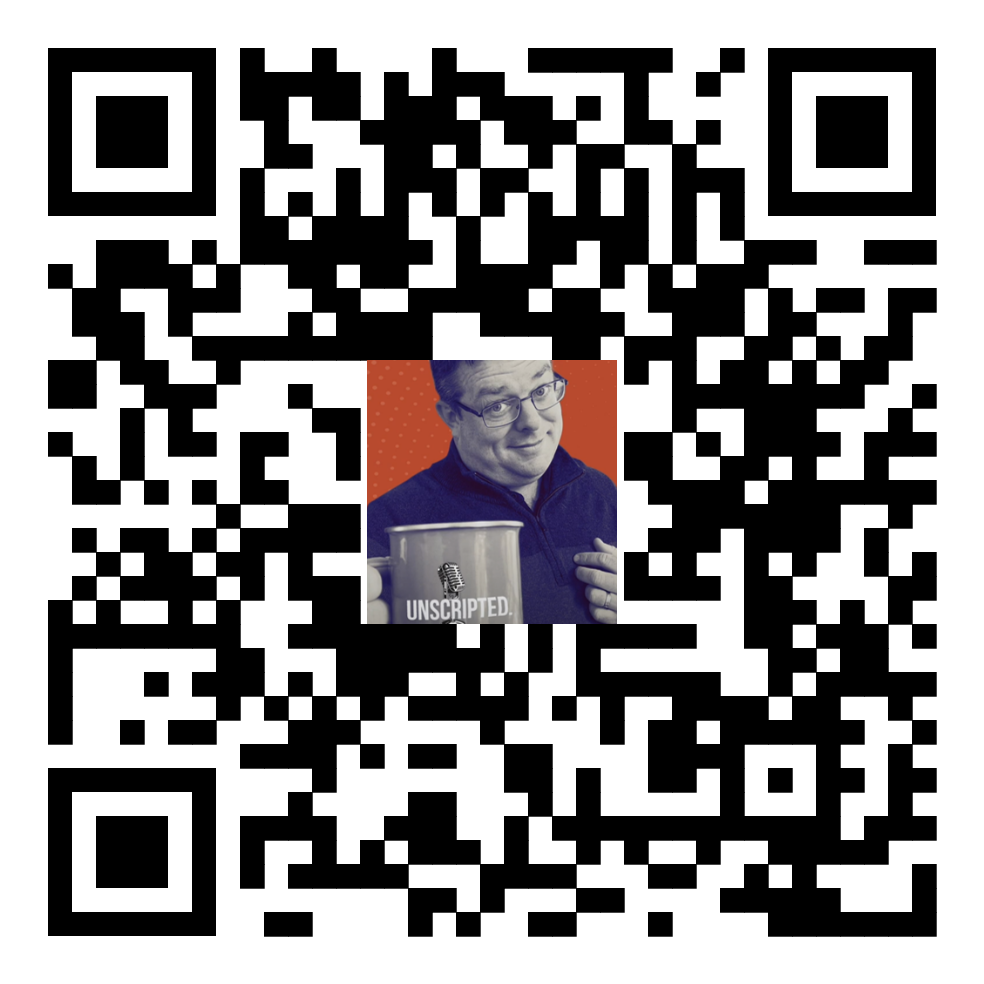 Our hope is to reach as many people as possible, so we are asking you to please share the link below on your social media pages, with your parishioners, family, friends, etc. Also, if you have an idea for a guest to be on the show, please contact us. 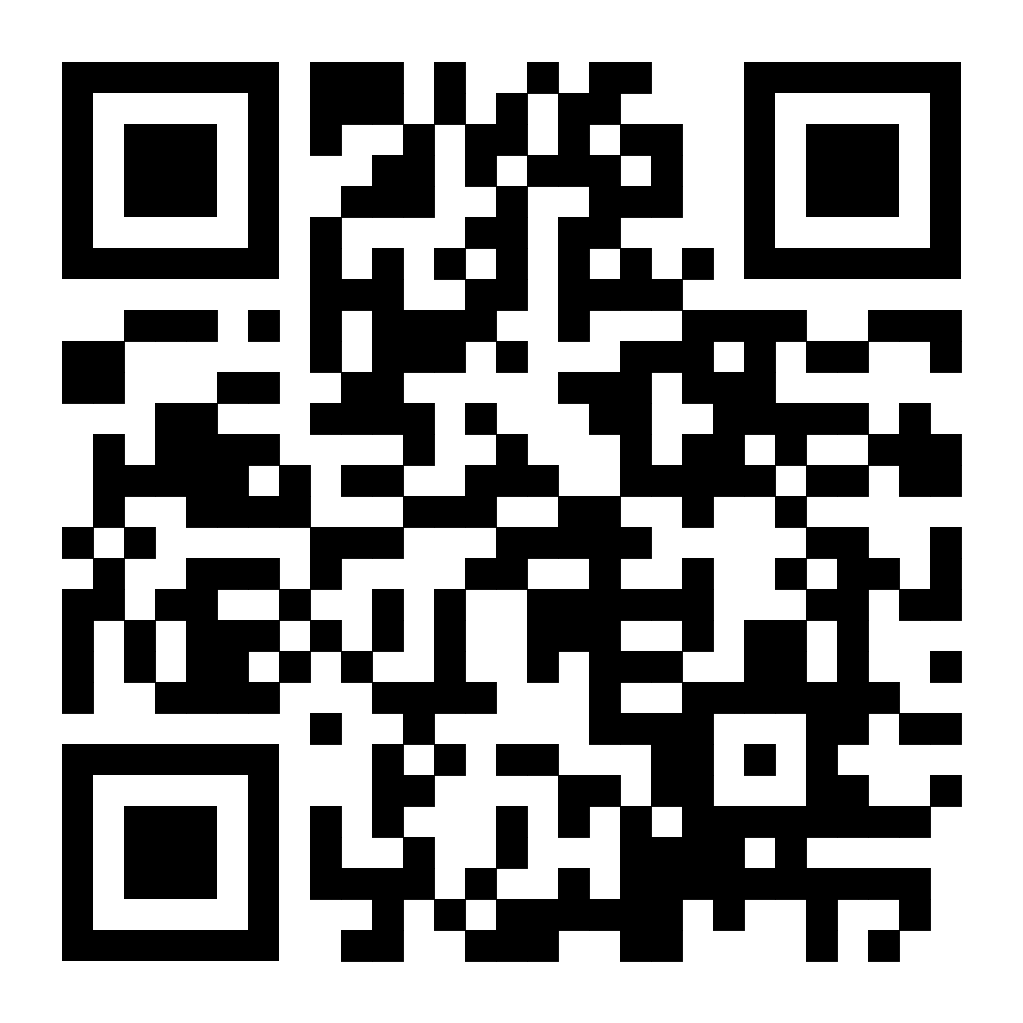 Please share “UNSCRIPTED” on your parish Facebook pages:facebook.com/DIOLC/photos/a.762241253820127/5968082586569275/ Reminder: For Your Parish BulletinGIVEN Retreat - Jan. 28, 2023GIVEN is a short, powerful retreat for couples who are married, dating and engaged. It is an opportunity to share, learn and celebrate marriage with other couples through engaging talks, and adoration, prayer and reconciliation.GIVEN retreats help couples foster a deeper relationship that is rooted in Jesus Christ and His Church. This mini retreat will:* Encourage a greater devotion to the Sacrament of Reconciliation and the Eucharist* Develop a deeper understanding of the Sacrament of Marriage through Theology of the Body* Provide couples the encouragement to live the vocation of marriage well in a culture that is increasingly more hostile to the sacrament.Married, Engaged and Seriously Dating Couples are invited to attend.Speakers will be Ted and Julie Imgrund and Michael and Jacqueline VanHemmert.Cost: $45 per coupleFor more information, contact Chris Rogers at crogers@diolc.org Register here: argentasoftware.com/interfaces/49870/frmEventTicketSalesForm.aspx?EventID=3725 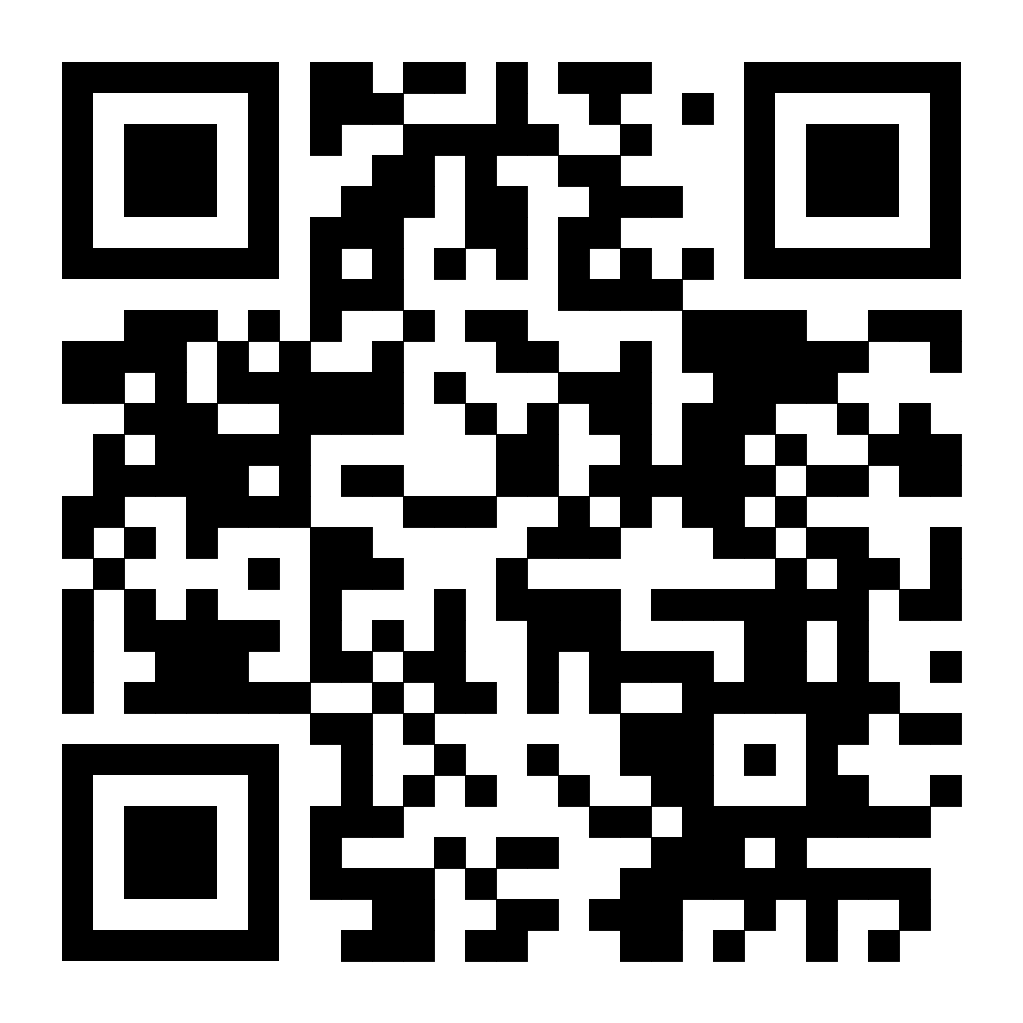 The link to GIVEN’s Facebook event page is located at this link and the QR code to the left: https://fb.me/e/34MUL0q1K
Please share on your parish Facebook page.Reminder: Marriage Enrichment and Parenting ResourcesFor Your Marriage Website – foryourmarriage.org/ This website from the USCCB helps couples at all stages of life to understand and live God’s plan for happy, holy marriages.Teaching the Way of Love - twl4parents.com/ This website is full of encouragement and tips for parents to continue to be the primary educators of their children.Reminder: For Your Parish BulletinNatural Family Planning Blurbs to increase awareness. These could be used in an NFP Corner in your bulletin or as you are able to use them. There are 9 weeks of content.Week 4: NFP is Empowering.  When a woman observes and records her fertility signs, the knowledge gained gives her a sense of confidence and empowerment.*This course meets the diocesan requirement for engaged couples.NFP SymptoPro Online Course Fee IncreasePlease note that NFP SymptoPro online course fee increased to $130 on Jan. 1, 2023.Reminder: Diocesan Website for Clergy and Marriage Ministers Regarding Marriage PreparationUse this link: diolc.org/marriage/marriage-preparation/marriage-preparation-for-ministers/ to go directly to the section of our website containing resources for clergy and marriage ministers. There are step-by-step instructions, downloadable guidelines, downloadable forms and much more! Please let us know if we can assist you in this ministry. Reminder: Process for Training FOCCUS Facilitators The process for training FOCCUS facilitators is as follows: Each parish needs to contact FOCCUS directly to set up an account for your parish, if one has not already been set up and then train your couples directly through FOCCUS. The contact person at FOCCUS is Max Allen. He is happy to work directly with your parish priest or contact person. His contact information is: email: mrallen@foccusinc.com or phone: 402.827.3735 ext. 1317. <<Top >>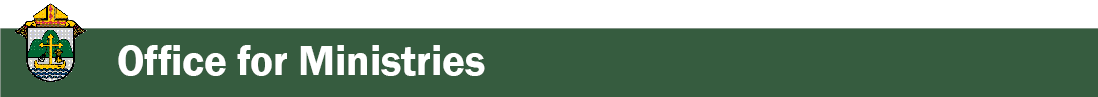 Director: Christopher Ruff – 608.791.0161 | cruff@diolc.orgNo items this week.<<Top >>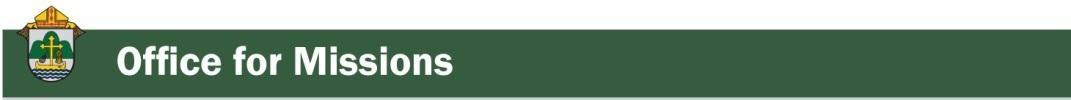 Director: Fr. Woodrow Pace – 608.791.2676 | wpace@diolc.orgNo items this week.<<Top >>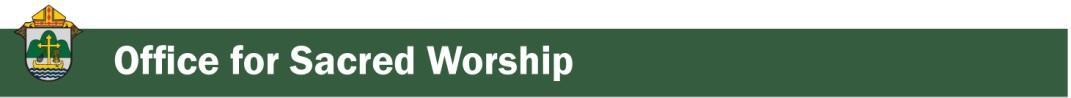 Director: Christopher Carstens – 608.791.2674  |  ccarstens@diolc.orgNativity Set Available. One of our parishes has a nativity set available for a parish or school.  The set includes 20 pieces and is in good condition. It does not include the creche.  If interested please contact Debbie in the Bishop’s Office at 608-791-2686.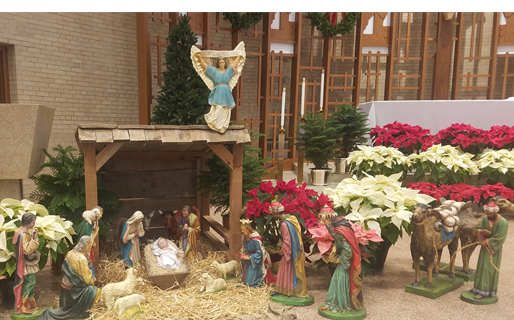 <<Top >>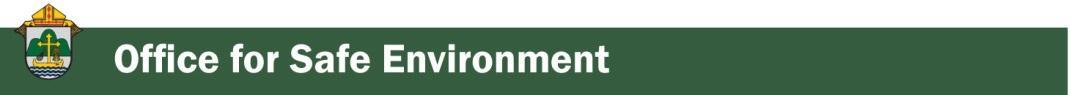 Director: Teresa Brown – 608.791.2679 | tbrown@diolc.orgDIOCESE OF LA CROSSE GUIDELINES FOR REPORTING INSTANCES OF CHILD ABUSEThe Diocese of La Crosse, through its policies and procedures, seeks to provide a prompt, appropriate and compassionate response to reporters of sexual abuse of a child by any diocesan agent (bishop, priest, deacon, employee, religious, vendor or volunteer). Anyone wishing to make a report of an allegation of sexual abuse should send that report to Mrs. Teresa Brown, Complaint Intake Agent, at the Diocese of La Crosse, P.O. Box 4004, La Crosse, WI 54602-4004. Alternatively, you can contact Mrs. Brown at 608.791.0179 or intakeagent@diolc.org. The reporting form is available through the Diocese of La Crosse Office of Safe Environment or on the diocesan website at: diolc.org/safe-environment/reporting. Individuals are also encouraged to take their reports directly to civil authorities. Copies of the diocesan policy are available through your local Parish and on the diocesan website. If you have any questions about the Diocese of La Crosse and the implementation of the Charter for the Protection of Children and Young People, please contact Teresa Brown, Diocese of La Crosse, at 608.791.2679 or tbrown@diolc.org.<<Top >>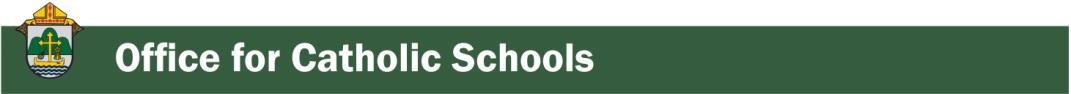 Superintendent: Thomas Reichenbacher – 608.788.7707 | treichenbacher@diolc.orgNo items this week.<<Top >>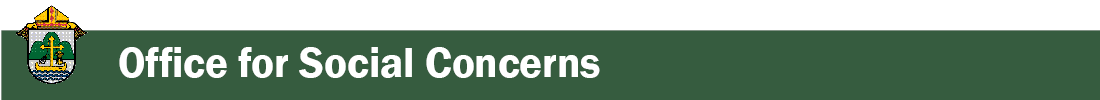 Director: Christopher Ruff – 608.791.0161 | cruff@diolc.orgFor Your Parish Bulletin:You are invited -- Jan. 14 Chalice of Mercy Ukrainian Christmas Dinner Each year, Valentyna Pavsyukova, founder of Chalice of Mercy, a mission to Ukraine (now suffering so much), hosts a Ukrainian Christmas Dinner at the Lillydale Event Center in Chippewa Falls. All proceeds from this amazing, multicourse meal served by young people in full Ukrainian garb, go to benefit the work of the mission. To learn more, or to donate to Chalice of Mercy, visit diolc.org/chalice-of-mercy. To register please call Trudy Bement at 715-226-0376 for reservations.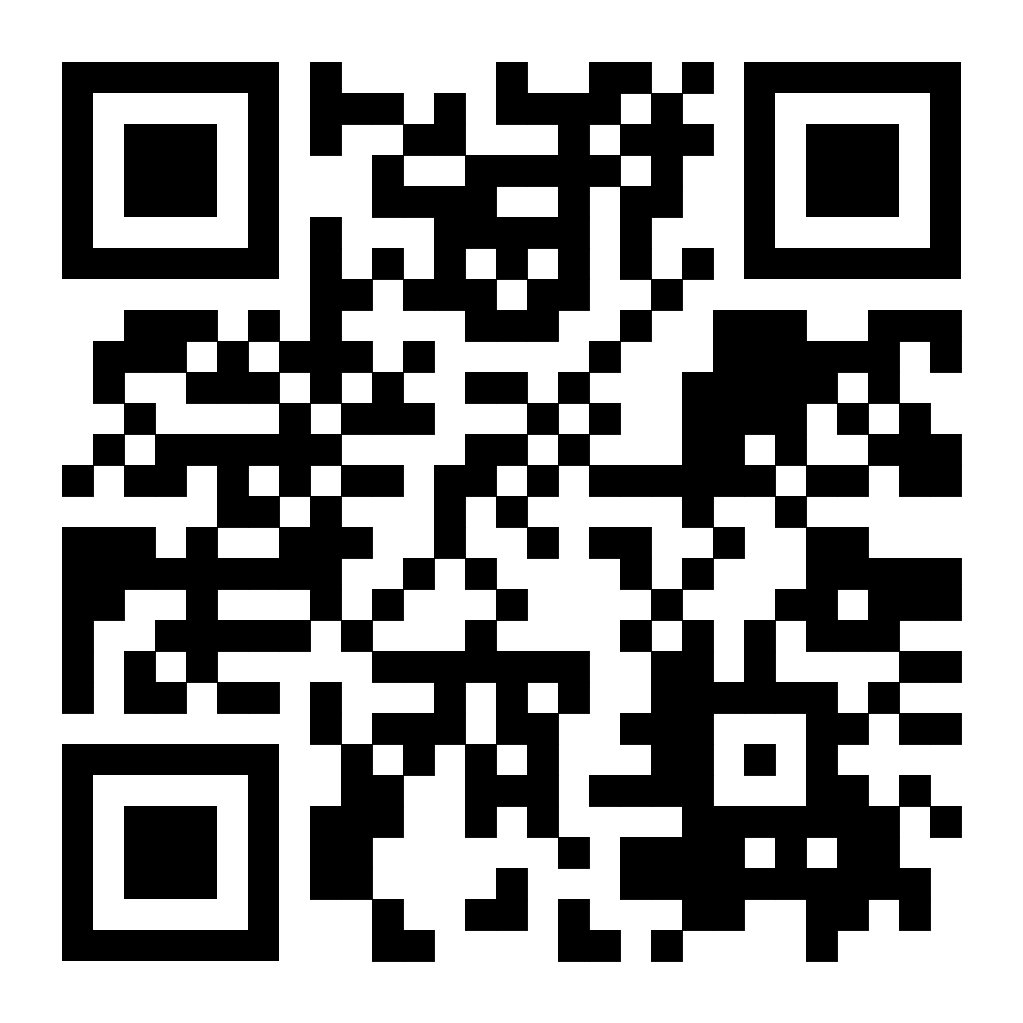 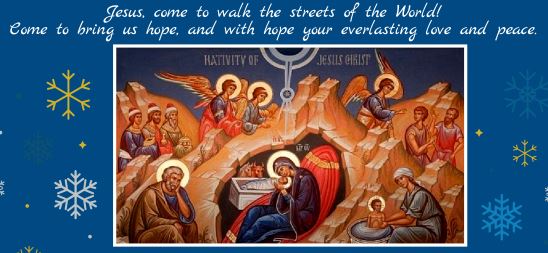 Here is the Facebook link and the QR code to the left: 
fb.me/e/3iG7o8gc6 Please share on your social media.For Parish Bulletin Editor or Secretary:To download a flyer/bulletin insert for the Ukrainian Christmas Dinner, visit diolc.org/chalice-of-mercy and click on the flyer link.Religious Freedom Day - Jan. 16On January 16, the United States commemorates Religious Freedom Day. Cardinal Timothy M. Dolan of New York, chairman of the U.S. Conference of Catholic Bishops’ Committee for Religious Liberty, has issued a reflection in anticipation of the annual commemoration, which can be seen here.For Your Parish Bulletin:
CALIX – For Help with Addiction from a Catholic Perspective
Do you or a family member or friend need help with an addiction concern? Or, do you just need someone to talk with? You can reach out to a member of CALIX. CALIX (calixsociety.org) is an association of Catholics in addiction and family members and friends affected by addiction, who are maintaining their sobriety through participation in their Catholic faith and a 12 Step program. You can make a confidential call to 612-383-8232 (Jim R.) or 651-587-4668 (Jim B.), for information on meetings and recovery support. You need not disclose your name. 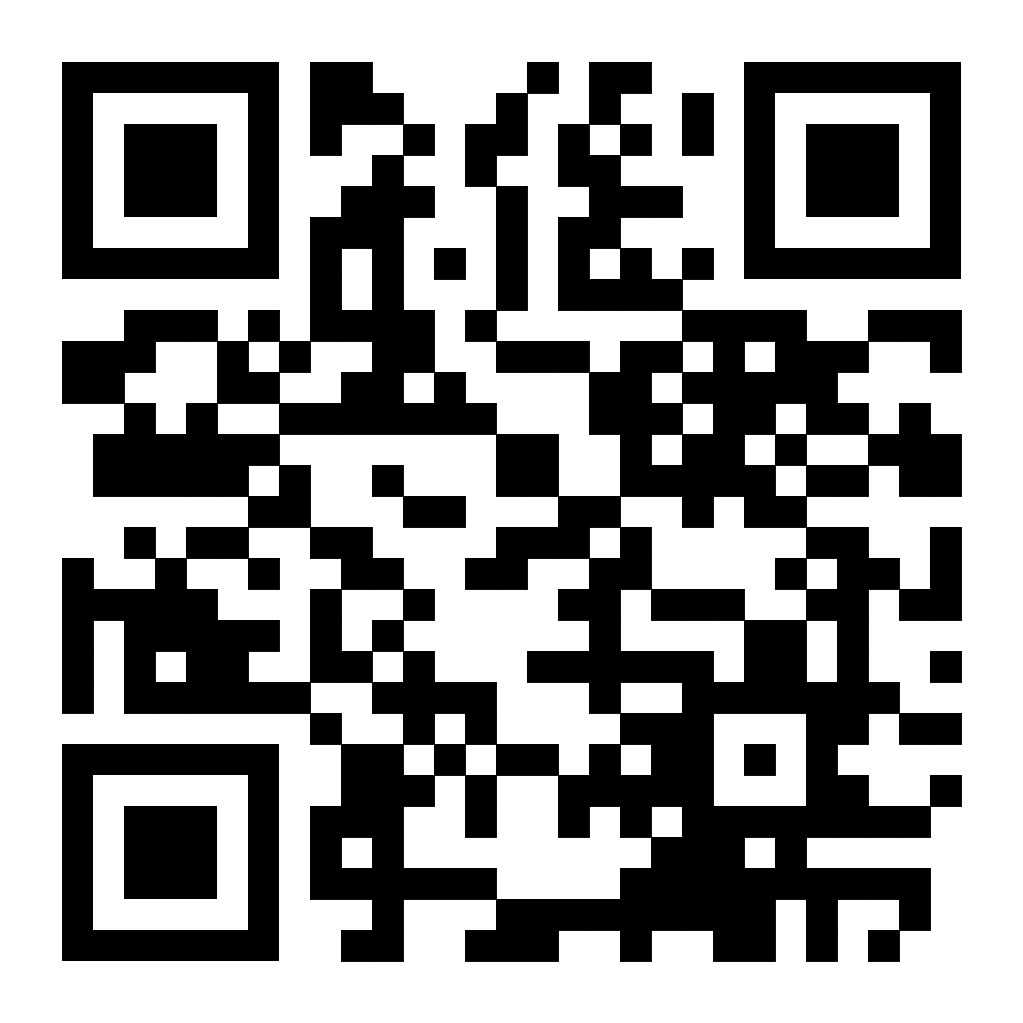 For Your Parish Bulletin:
Pregnant and in distress? Confidential help is available.
Make a confidential call to Catholic Charities at 844.644.7223 (844.64.GRACE) or text 715.600.6391. To learn more, visit cclse.org/i-think-im-pregnant. For additional pregnancy support resources and locations, visit diolc.org/pregnancy-resources. 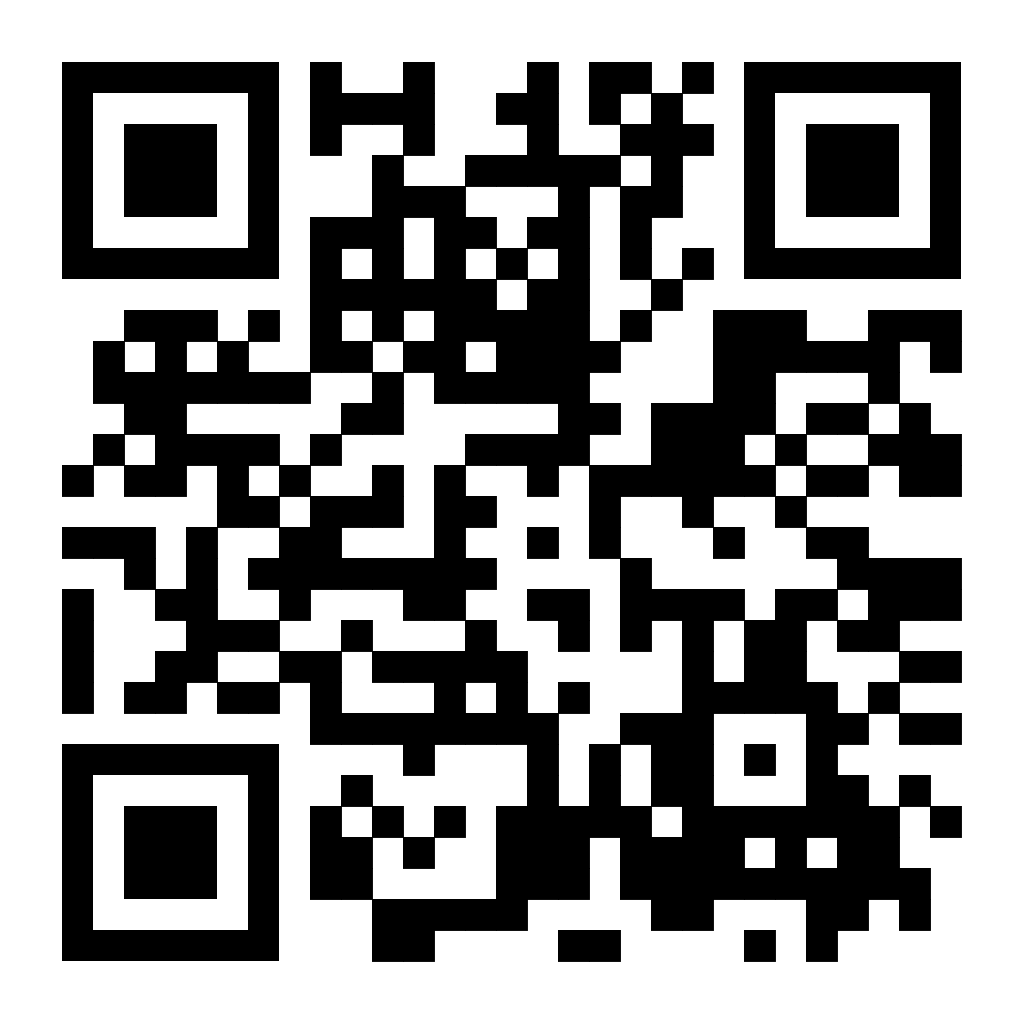 <<Top >>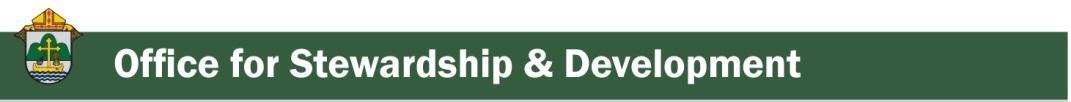 Director: Jeff Reiter – 608.791.2653 | jreiter@diolc.org2022 Inspired By the Spirit GiftsIf you received an Inspired By the Spirit gift in the collection basket or via drop off to the parish office this past week, please submit them to our office as soon as possible. We will credit the donor for the tax year 2022 if we receive them by 1/10/23 in a parish envelope. Checks must be dated on or prior to 12/31/22 to be accepted for the 2022 tax year.Reminder: Inspired by the SpiritWe’ve seen locally produced parish-specific non-personalized pledge cards (sometimes called in-pew cards). Locally produced copies are sized wrong and lack the information necessary to scan the pledge card efficiently and effectively, creating more manual entry and cost. If you require additional copies of your pledge cards, please contact our office or your Lynch Development Associate Consultant to have more copies printed.Stewardship Bulletin Reflections for Weekends:01/08https://diolc.org/wp-content/uploads/2022/12/01.08.23-stewardship-bulletin-announcements.pdf 01/15https://diolc.org/wp-content/uploads/2022/12/01.15.23-stewardship-bulletin-announcements.pdf 01/22https://diolc.org/wp-content/uploads/2023/01/01.22.23-stewardship-bulletin-announcements.pdf 01/29https://diolc.org/wp-content/uploads/2023/01/01.29.23-stewardship-bulletin-announcements.pdf02/05https://diolc.org/wp-content/uploads/2023/01/02.05.23-stewardship-bulletin-announcements.pdf  Stewardship Homily Reflections:Stewardship reflections for your homily development: For Weeks 01/08 - 02/05/23: diolc.org/wp-content/uploads/2023/01/Homily-Guide-01.03.23-1.pdf  Reminder: Planned Giving – Leaving a Legacy, Wills, Bequest and Endowments:We have inherited such treasures from our parents, grandparents and great-grandparents,those whose shoulders we stand on today. Now it is our turn to make sure future generations can enjoy the reverence and beauty of a well-maintained parish. Leveraging the Capital Campaign and providing parishioners with information on Endowments, Trusts and Bequests are just a few ways a parish can help prepare for its future.Our Estate Planning Guide can help people save several hundred dollars in legal and financial estate planning costs. We have sent out several hundred copies per individual request and each Parish has received a copy. If you would like additional copies, do not hesitate to contact our office.Our Planned Giving website is diolclegacy.org. People can find calculators, additionalinformation, sign up for a newsletter and request copies of specific estate planning guidesand information.
If you would like more legacy giving information, presentations or ads for your parishbulletin, please do not hesitate to contact our office or the Catholic Foundation of West Central Wisconsin (cfwcw.org) at 608.519.9892 or email: jreiter@cfwcw.org.<<Top >>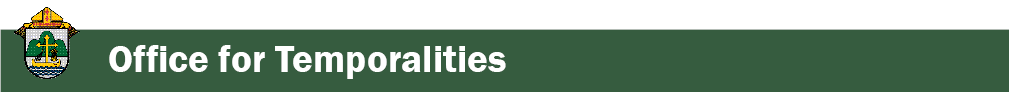 Diocesan Finance Officer: James Reider – 608.791.2668 | jreider@diolc.org Risk Management Minute(s) – Catholic Mutual GroupThe winter months are in full swing now and extreme temperatures are around the corner. It is important to take appropriate measures to protect our facilities. Click here to learn more about how to protect your facilities from freeze damage. Ice dams on roofs can pose unique situations that can lead to not only water damage but structural failure. Click here to learn more about Ice dams. Should water seepage occur or if you know your facility is susceptible to water leakage there are sensors available on the market that will alert you to potential water damage. Click here to learn about devices that can detect pooling water and warn you of potential water damage. Vacant and/or unoccupied buildings are particularly susceptible to these damages. There are additional considerations that should be given to any vacant and/or unoccupied buildings, click here to learn more about considerations that should be given. If you have any questions on these or any other risk management questions, please contact Ben Burrow with Catholic Mutual at (608) 519-9890 or (608) 386-6406.Mileage Rate for 2023Please note the new IRS mileage rate effective Jan. 1, 2023 is $0.655 per mile. The previous rate was $0.625 per mile. The Diocesan Curia reimburses mileage at the IRS mileage rate in effect at the time of travel. Each parish or school may elect to pay whatever rate they would like as long as it does not exceed the IRS mileage rate.Training sessions for Mutual of America 403(b) PlanEffective Jan. 23, 2023, our 403(b) plan with Mutual of America will transition to a new administration and recordkeeping platform. With this change, you’ll have access to a completely reengineered array of administrative services designed to make it easier for you to manage your retirement plan.As Lisa Lipusch (Thurston) with Mutual of America mentioned in our July Finance Webinar, she will be holding 3 virtual training sessions in January to demonstrate how to use their new Sponsor Connect system. It is extremely important that you attend one of these sessions.1.      Wednesday, Jan. 4, 2023 10-11 a.m       Click here for a link to Jan. 4 session. 2.      Tuesday, Jan. 10, 2023 10-11 a.m           Click here for a link to Jan. 10 session. 3.      Wednesday, Jan. 11, 2023 10-11 a.m    Click here for a link to Jan. 11 session.Webinar registration is not required. If you have an outside accountant or third party that assists you with the administration on the 403(b) plan, please forward this training session information to them as well.Please direct any questions regarding these sessions to jreider@diolc.org<<Top >>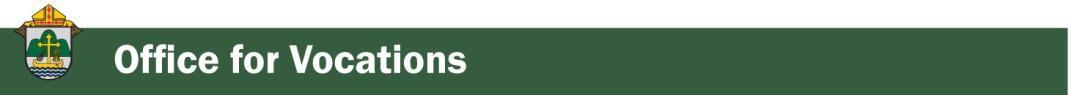 Director of Vocation Recruitment: Fr. Nate Kuhn – 608.791.2666 | nkuhn@diolc.orgPlease include the following intercession for vocations for your Sunday prayers of the faithful.That through our vocations to marriage, priesthood, single life, and religious life we may be signs of God's presence and love in the world.Have you ever wondered if the Lord is calling you to be a priest? To begin the conversation or to inquire about what it means to be a priest, please contact me: Fr. Nate Kuhn, Director of Vocational Recruitment for the Diocese of La Crosse, 3710 East Ave. S. PO Box 4004, La Crosse, WI 54602; or by phone at: 608.791.2667. God bless you!<<Top >>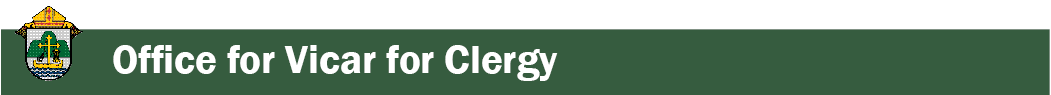 Director: Very Rev. Woodrow H. Pace – 608.791.2689 | wpace@diolc.orgNo items this week.<<Top >>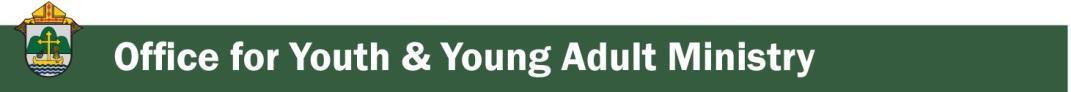 Director: Christopher Rogers – 608.791.2659 | crogers@diolc.orgCrosswoods Camp is Hiring for Summer Staff Positions! (Please send this on to young adults who might be interested in applying.)If you love being outdoors, are musically talented, can juggle, or make bird calls, we have the perfect job for you! Our small, dedicated staff leads weekly groups on adventures (such as rock climbing, kayaking, mountain biking) alongside skits, talks, and worship music to help lead youth to Christ. If this sounds like you, or a friend, please send inquiries or requests for an application to Camp Director, Shelby Saenger, at kaufers2386@gmail.com.Reminder: For Your Parish Bulletin! “UNSCRIPTED,” a new episode in this web series from the Office for Family Life is now available! In this episode, we talk with Valentyna Pavsyukova who is a force for good in our community and for the people of Ukraine. She leads Chalice of Mercy, which is a powerful local charity whose efforts directly benefit the beleaguered, the homeless, the wounded, and the elderly in Ukraine. Since February 24th, 2022, their herculean efforts have assisted hundreds of thousands of people.Our hope is to reach as many people as possible, so we are asking you to please share the link below on your social media pages, with your parishioners, family, friends, etc. Also, if you have an idea for a guest to be on the show, please contact us. Please share “UNSCRIPTED” on your parish Facebook pages:facebook.com/DIOLC/photos/a.762241253820127/5968082586569275/ Save the Date! The 2nd Diocesan Confirmation Retreat will be held Feb. 25, 2023.We were blessed with the overwhelming response to the Diocesan Confirmation Retreat that was held on Dec. 3, 2022 at St. Olaf Catholic Church in Eau Claire. In light of that retreat, we received many requests for a Diocesan Confirmation Retreat to be held in the spring. We just received word that the one date that our speaker and musician were available in the spring is Feb. 25. The location is still being determined. Please email Chris Rogers at crogers@diolc.org if you are interested in bringing a group.Save the Date!Culture of Life Summit - Jan. 21, 2023We are excited to partner with the Diocese of Superior to hold a Culture of Life Summit. This will take the place of our Pilgrimage for Life. This will be a day of live music, speakers and a time where you can discuss the issues that pertain to respecting the dignity of life. The event will be held at Regis Catholic High School. To register please visit: https://diolc.org/yya/youth-opportunities/culture-of-life/ 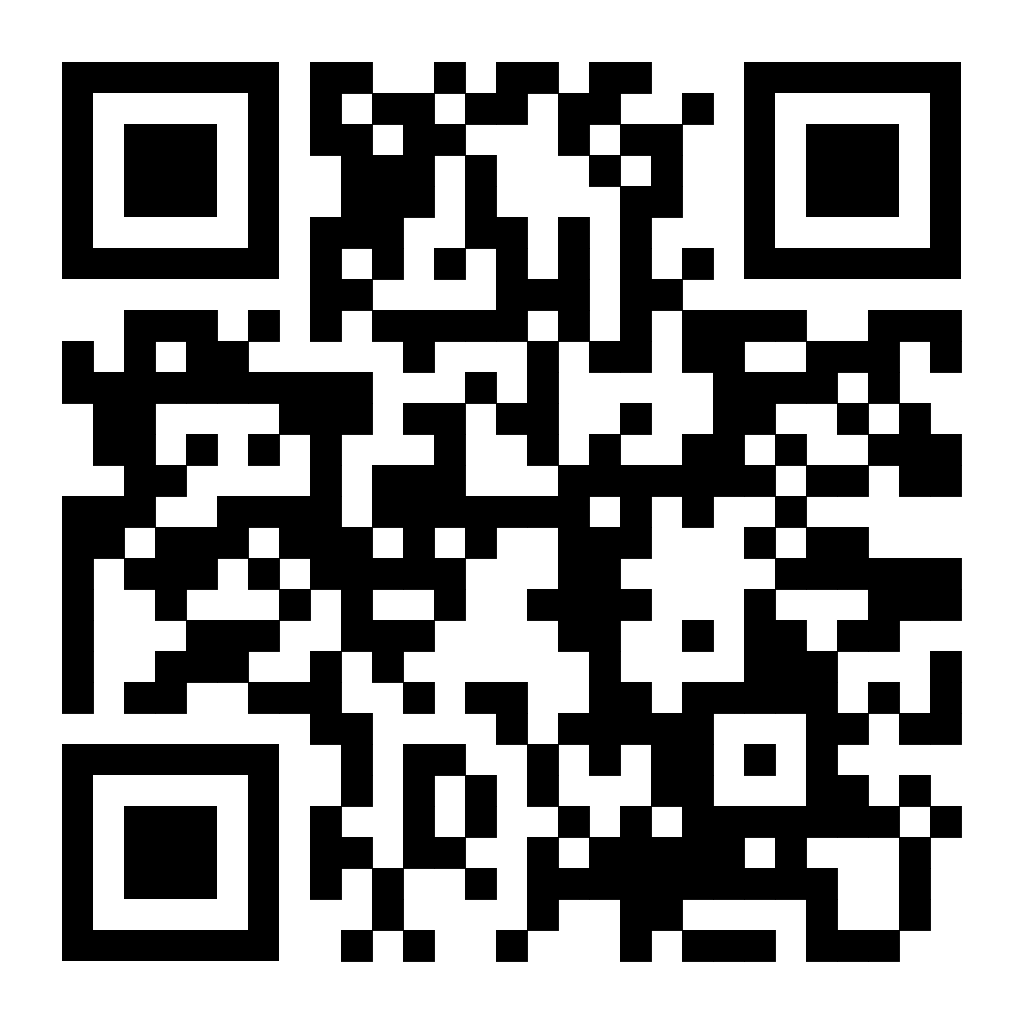 Here is the Facebook link and the QR code to the left: fb.me/e/29qmSfrER. Please share on your parish social media.Reminder: Speaker for Youth, Young Adults, Adults, Ministry Teams, etc.In an effort to be more present around the diocese, and as an outreach of the Office for FamilyLife, Chris Rogers is happy to come to your parish/school to make a presentation to Youth,Young Adults, Adults, Ministry Teams, Married Couples, Engaged Couples, Teachers, etc. Pleasecall 608.791.2659 or email crogers@diolc.org to discuss dates and topics.Reminder: Tune-In TuesdaysPlease join us for our Tune-In Tuesdays at 11 a.m. Join us as we come together to network and share how we are doing, how our ministry is going and talk about ways we can support each other. Please follow this link: us02web.zoom.us/j/87591793038?pwd=cDdHWUROV29QMy9UenJRNFZnY0Q0dz09 <<Top >>Diocese of La Crosse | 3710 East Ave S | La Crosse, WI 54601 | 608-788-7700To unsubscribe from this e-mail message contact mwilson@diolc.orgCatechesis & EvangelizationChanceryCommunicationsConsecrated LifeDiaconateMarriage & Family LifeMinistriesMission OfficeSacred WorshipSafe EnvironmentSchools OfficeSocial ConcernsStewardship and DevelopmentTemporalitiesVocationsVicar for ClergyYouth and Young Adult MinistryPast Chancery Bulletins